Решение № 43 от 26 апреля 2016 г. О внесении изменений в решение Совета депутатов муниципального округа Головинский от 28 октября 2014 года № 85 «Об утверждении Регламента Совета депутатов муниципального округа Головинский»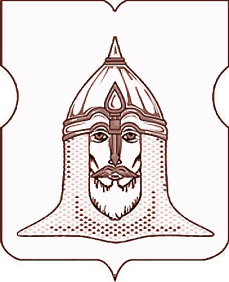 СОВЕТ ДЕПУТАТОВМУНИЦИПАЛЬНОГО ОКРУГА ГОЛОВИНСКИЙРЕШЕНИЕ26.04.2016 года № 43О внесении изменений в решение Совета депутатов муниципального округа Головинский от 28 октября 2014 года № 85 «Об утверждении Регламента Совета депутатов муниципального округа Головинский»В соответствии с частью 13 статьи 12 Закона города Москвы от 6 ноября 2002 года № 56 «Об организации местного самоуправления в городе Москве», частью 6 статьи 8 Устава муниципального округа Головинский, в целях повышения эффективности реализации депутатских полномочий на заседаниях Совета депутатов муниципального округа ГоловинскийСоветом депутатов принято решение1.        Внести следующие изменения в приложение к решению Совета депутатов муниципального округа Головинский от 28 октября 2014 года № 85 «Об утверждении Регламента Совета депутатов муниципального округа Головинский» в редакции решения Совета депутатов муниципального округа Головинский от 24 ноября 2015 года № 115 «О внесении изменений в решение Совета депутатов муниципального округа Головинский от 28 октября 2014 года № 85 «Об утверждении Регламента Совета депутатов муниципального округа Головинский»:1.1.           Пункт 5 статьи 14 изложить в следующей редакции:«5. Заседания Совета депутатов проводятся открыто. Вопросы повестки дня, к материалам которых доступ ограничен федеральным законодательством, могут обсуждаться в закрытом режиме. В случаях, предусмотренных статьей 18 могут проводиться закрытые заседания на основании протокольного решения.».1.2.           В статье 17:1)     В пункте 1: слова «, а также» заменить словом «или»;2)     Ввести пункт 2.1 в следующей редакции:«2.1. Не позднее чем за 2 рабочих дня до дня проведения заседания Совета депутатов, депутаты вправе направить в администрацию свои предложения по проектам решений. Предложения депутатов по проектам решений рассматриваются администрацией на соответствие действующему законодательству, законам города Москвы, Уставу муниципального округа и муниципальным нормативным правовым актам, после чего направляются депутатам для рассмотрения и ознакомления с последующим рассмотрением таких предложений на заседании Совета депутатов посредством голосования.»;3)     Пункт 3 изложить в следующей редакции:«3. Проект повестки дня и материалы к внеочередному заседанию Совета депутатов предоставляются депутатам. Проект повестки дня размещается на официальном сайте не позднее, чем за 1 рабочий день до дня его проведения.».1.3.           В статье 18:1)     Пункт 6 изложить в следующей редакции:«6. Если в ходе заседания Совета депутатов возникает беспорядок, который председательствующий лишен возможности пресечь, объявляется перерыв, и председательствующий покидает свое место. В этом случае заседание Совета депутатов считается прерванным до 20 минут.»;2)     Пункт 7 изложить в следующей редакции:«7. В случае массового нарушения порядка лицами, присутствующими на заседании Совета депутатов, Совет депутатов может удалить их (за исключением депутатов) из зала заседания или продолжить заседание Совета депутатов в закрытом режиме на основании протокольного решения.».1.4.           В статье 19:1)     В пункте 1 слово «постоянно» исключить;2)     Пункт 5 изложить в следующей редакции:«5. При проведении заседания Совета депутатов для депутатов определяются отдельные места (ряды), таким образом, чтобы можно было беспрепятственно осуществлять подсчет голосов и производить аудиовидеозапись голосующих депутатов на заседании. Лица, присутствующие на заседании, не вправе занимать места депутатов без разрешения председательствующего.».1.5.           Пункт 1 статьи 20 изложить в следующей редакции:«1. Отдельные вопросы повестки дня могут обсуждаться в закрытом режиме в случаях ограничения доступа к обсуждаемой информации в соответствии с федеральным законодательством. Вопросы повестки дня могут обсуждаться в закрытом режиме в случаях и порядке, предусмотренном статьей 18 настоящего Регламента.».1.6.           В статье 21:1)     В пункте 2 слова «(закрытого рассмотрения отдельных вопросов повестки дня)» исключить;2)     В пункте 4 слова «и копирования» исключить.1.7.           В статье 28:1)     Подпункт 3) пункта 3 – исключить;2)     Пункт 5 – исключить.1.8.           Пункт 5 статьи 29 изложить в следующей редакции:«5. Ознакомление депутатов и иных лиц с протоколом закрытого заседания Совета депутатов осуществляется на общих основаниях, кроме случаев, если в протоколе содержатся охраняемые законом сведения.».1.9.           В статье 52:1)     Пункт 2 – исключить;2)     Пункт 4 изложить в следующей редакции«4. Администрацией обеспечивается беспрепятственный доступ депутатов к правовым актам, принятым органами местного самоуправления. По письменному запросу депутата предоставляются заверенные копии муниципальных правовых актов, если такие муниципальные правовые акты не размещены или не опубликованы в иных официальных источниках.».2.        Администрации муниципального округа Головинский опубликовать настоящее решение в газете «Наше Головино» и разместить на официальном сайте органов местного самоуправления муниципального округа Головинский www.nashe-golovino.ru.
3.        Настоящее решение вступает в силу со дня его официального опубликования.
4.        Контроль исполнения настоящего решения возложить на главу муниципального округа Головинский Архипцову Н.В.и председателя Регламентной комиссии - депутата Сердцева А.И.Главамуниципального округа Головинскй                                                      Н.В. Архипцова